27 ноября 2018 года состоялось родительское собрание в дошкольной группе  МОУ «Сумпосадская СОШ».  Богдан С.М., директор школы, Маркова Т.Ю., старший воспитатель, познакомили родителей с требованиями образовательной программы дошкольного обучения,  на практических примерах рассказали  об особенностях речевого развития,  как помочь детям развивать речь.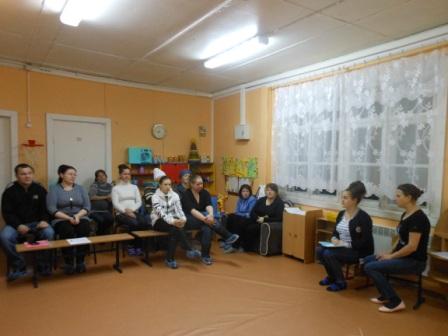 Результаты анкетирования родителей удовлетворенностью работы ДОУ в 2018 году: